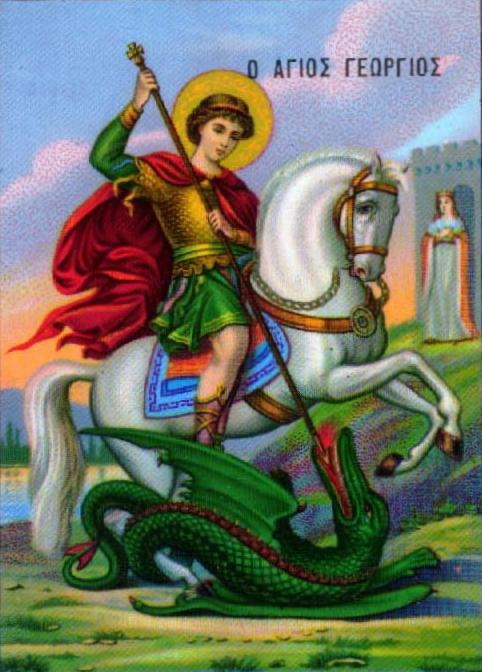 Πρόγραμμα ιερών ακολουθιών Δεκεμβρίου 2017ΑνακοινώσειςΟ αγιασμός του μηνός θα γίνει το Σάββατο 2α  Δεκεμβρίου μετά τη Θεία Λειτουργία.Κάθε Τετάρτη στις 5ː00μμ τελείται παράκληση στον Άγιο μεγαλομάρτυρα Γεώργιο και ακολουθεί πνευματική ομιλία.Στις 20/12/17 ημέρα Τετάρτη θα γίνει η Θεία Κοινωνία των ασθενών στα σπίτια τους. Το Σάββατο 23/12/17 μετά τον Εσπερινό θα τελεσθεί το μυστήριο του Αγίου Ευχελαίου.Την Παρασκευή 22/12/17 δεν τελείται Θεία Λειτουργία. Η ακολουθία των Χριστουγέννων θα αρχίσει η ώρα 5ː00π.μ. και θα τελειώσει γύρω στις 8ː30π.μ.Από τις 25 Δεκεμβρίου 2017 και μέχρι τις 4 Ιανουαρίου 2018 γίνεται κατάλυσις εις πάντα όλες τις ημέρες.Μνημόσυνα δεν τελούνται στις 25/12/17. Tα κάλαντα 5/1/18 και τα Άγια Θεοφάνεια 6/1/18.ΕΞΟΜΟΛΟΓΗΣΗː για ορισμό εξομολόγησης επικοινωνήστε με τους πνευματικούς Πατέρα Θεόδωρο 99436567 και Πατέρα Παναγιώτη 99220003.ΗμερομηνίαΗμερομηνίαΑκολουθίαΏρα1ΠαρασκευήΕσπερινός4:30μμ2ΣάββατοΘεια Λειτουργία  - Αββακούμ προφήτου - Πορφυρίου Καυσοκαλυβίτου – Αββακούμ Οσίου – Μυρόπης ΜάρτυροςΕσπερινός6:00πμ4:30μμ2ΣάββατοΘεια Λειτουργία  - Αββακούμ προφήτου - Πορφυρίου Καυσοκαλυβίτου – Αββακούμ Οσίου – Μυρόπης ΜάρτυροςΕσπερινός6:00πμ4:30μμ3ΚυριακήΘεια Λειτουργία – ΙΔ΄ Λουκά - Σοφονίου Προφήτου – Θεοδούλου Οσίου – Αγγελή ΝεομάρτυροςΕσπερινός6:30πμ4:30μμ4ΔευτέραΘεια Λειτουργία – Βαρβάρας ΜεγαλομάρτυροςΕσπερινός6:00πμ4:30μμ5ΤρίτηΘεια Λειτουργία – Σάββα του ΗγιασμένουΕσπερινός6:00πμ4:30μμ6ΤετάρτηΘεια Λειτουργία – Νικολάου Επισκόπου Μύρων Λυκίας6:00πμ8ΠαρασκευήΕσπερινός4:30μμ9ΣάββατοΘεια Λειτουργία  - Η Σύλληψις της Αγίας ΆννηςΕσπερινός6:00πμ4:30μμ10ΚυριακήΘεια Λειτουργία – Ι΄ Λουκά Ερμογένους και Ευγράφου Μαρτύρων6:30πμ11ΔευτέραΕσπερινός4:30μμ12ΤρίτηΘεια Λειτουργία – Σπυρίδωνος Επισκόπου Τριμυθούντος του θαυματουργού6:00πμ12ΤρίτηΘεια Λειτουργία – Σπυρίδωνος Επισκόπου Τριμυθούντος του θαυματουργού6:00πμ14ΠέμπτηΕσπερινός4:30μμ14ΠέμπτηΕσπερινός4:30μμ15ΠαρασκευήΘεια Λειτουργία - Ελευθερίου  ιερομάρτυρος και Ανθίας της μητρός αυτούΕσπερινός6:00πμ4:30μμ15ΠαρασκευήΘεια Λειτουργία - Ελευθερίου  ιερομάρτυρος και Ανθίας της μητρός αυτούΕσπερινός6:00πμ4:30μμ16ΣάββατοΘεια Λειτουργία  - Μοδέστου Αρχιεπισκόπου Ιεροσολύμων Θεοφανούς βασιλίσσηςΕσπερινός6:00πμ4:30μμ17ΚυριακήΘεια Λειτουργία ΙΑ Λουκά – Των Προπατόρων – Δανιήλ του Προφήτου - Διονυσίου Αρχιεπισκόπου Αιγίνης6:30πμ19ΤρίτηΕσπερινός4:30μμ20ΤετάρτηΘεια Λειτουργία – Προεόρτια των Χριστουγέννων – Ιγνατίου ΙερομάρτυροςΕσπερινός6:30πμ4:30μμ20ΤετάρτηΘεια Λειτουργία – Προεόρτια των Χριστουγέννων – Ιγνατίου ΙερομάρτυροςΕσπερινός6:30πμ4:30μμ21ΠέμπτηΘεια Λειτουργία – Ιουλιανής μάρτυρος – Αναστασίας Μεγαλομάρτυρος Φαρμακολυτρίας6:30πμ22ΠαρασκευήΌρθρος - Μεγάλες ώρες των ΧριστουγέννωνΣήμερα δεν τελείται Θεία ΛειτουργίαΕσπερινός6:30πμ4:30μμ23ΣάββατοΘεια Λειτουργία – Των εν Κρήτη 10 μαρτ.  – Νήφωνος επισκ. Εσπερινός - Μυστήριο Αγίου Ευχελαίου6:30πμ4:30μμ24ΚυριακήΘεια Λειτουργία – Προ της Χριστού Γεννήσεως –πάντων των ευαρεστησάντων τω Θεώ – Ευγενίας παρθενομ.ΜΕΓΑΣ ΕΣΠΕΡΙΝΟΣ6:30πμ4:30μμ25ΔευτέραΘεια Λειτουργία – Η ΚΑΤΑ ΣΑΡΚΑ ΓΕΝΝΗΣΙΣ ΤΟΥ ΚΥΡΙΟΥ ΗΜΩΝ ΙΗΣΟΥ ΧΡΙΣΤΟΥΕσπερινός της Σύναξις Αμέσως μετά τη Θεία Λειτουργία5:00πμ26ΤρίτηΘεια Λειτουργία – Η ΣΥΝΑΞΙΣ ΤΗΣ ΥΠΕΡΑΓΙΑΣ ΘΕΟΤΟΚΟΥΕσπερινός Αρχιδιακόνου Στεφάνου - Μελάνης μάρτυρος - Ανυσίας οσίας Αμέσως μετά τη Θεία Λειτουργία6:30πμ27ΤετάρτηΘεια Λειτουργία – Αρχιδιακόνου Στεφάνου του Πρωτομάρτυρος – Μελάνης μάρτυρος - Ανυσίας οσίας6:30πμ30ΣάββατοΕσπερινός 4:30μμ31ΚυριακήΘεια Λειτουργία – Μετά την Χριστού Γέννησιν – Απόδοσις της εορτής των ΧριστουγέννωνΕσπερινός 6:30πμ4:30μμ